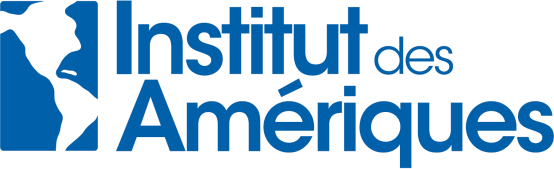 APPEL À CANDIDATURES : Bureau de l’IdAGIS Institut des Amériques, appel à candidatures et procédureL’IdA est le GIS de référence pour les études américaines en France. C’est un lieu de concertation, d’échanges et d’initiatives pour tous les américanistes en France. Il vise à soutenir et à promouvoir les études américaines, tout en contribuant à leur structuration, en collaboration avec les équipes de recherches concernées par cette approche aréale.L’IdA renouvelle ses instances (composition actuelle du bureau) dans le cadre de sa nouvelle convention 2023-2027. Toute personne américaniste en poste dans une institution membre du réseau peut donc candidater.Vous souhaitez participer plus activement au soutien des études américaines et à la réflexion sur leur place dans le milieu académique français et à l’étranger ?Vous souhaitez : -          soutenir la jeune recherche ?-          contribuer à la structuration de la recherche en SHS sur les Amériques et rencontrer des collègues dynamiques ?-          favoriser la visibilité internationale des recherches américanistes ?-          participer à la réflexion sur les études aréales ?-          travailler au quotidien avec une équipe compétente ?N’hésitez pas à candidater au Bureau ! Rôle et composition du bureau	De niveau national, la fonction permet à son titulaire de disposer d'une vision unique sur les recherches américanistes effectuées en France et de nouer des relations avec les centres de recherche en France, en Europe ou dans les Amériques qui sont partenaires de l'Institut.Les membres du bureau sont des enseignant(e)s-chercheur(e)s élu(e)s par le comité directeur et sont mandatés par celui-ci pour le représenter. Ils assurent la responsabilité de la mise en œuvre des décisions de ce comité et de l’utilisation des moyens mis à la disposition de la structure.Le Bureau est composé de 6 personnes élues, il se réunit aussi souvent que nécessaire et fait des propositions sur toute question relative à l'activité du GIS :la politique générale du GIS,la mutualisation des ressources des Membres et l'élaboration d'outils communs,la mise à disposition de ressources pour les projets et les équipes du GIS,le suivi des programmes engagés par l'Institut des Amériques,les questions budgétaires et financières.Le Bureau établit annuellement un rapport d’activité et un rapport financier, le présente au Conseil Scientifique et au Comité directeur. Tout au long de l’année, chacun des membres du Bureau se voit confier la coordination d’un ou plusieurs dossiers dont il présente les avancées à chaque réunion de Bureau. Président(e) et 3 Vice-président(e)s	Le rôle du/de la président(e) est d'assurer, en lien avec le/la secrétaire général(e), le pilotage de l'institut et la coordination de ses missions, de mobiliser les tutelles et partenaires, de préparer et mettre en œuvre les décisions en lien avec le/la secrétaire général(e) et le bureau et en collaboration avec le/la responsable administrative.Il/elle est membre du bureau. De par son rôle charnière, il/elle joue un rôle déterminant dans l'établissement de la politique scientifique et de partenariat de l'institut. Il/elle représente aussi l'Institut auprès des tutelles et à l'étranger et participe à  l'extension du réseau de coopération avec les universités et les centres de recherche des Amériques.Le rôle des 3 vice-président(e)s est d'assurer, en lien avec les autres membres du bureau, le pilotage de l'institut et la coordination de ses missions, de préparer et mettre en œuvre les décisions en lien avec le bureau     et en collaboration avec le/la responsable administrative. Ils/elles sont membres du bureau. Secrétaire général(e)	Le rôle du/de la secrétaire général(e) est d'assurer, en lien avec le/la président(e) de l’IdA, le pilotage de l'institut et la coordination de ses missions, d’organiser le travail des personnels du GIS, de préparer et mettre en œuvre les   décisions en lien avec le/la président(e) et le bureau et en collaboration avec le/la responsable administrative.Il/elle est membre du bureau et en réalise l’interface avec l’équipe permanente et les commissions du conseil scientifique. De par son rôle charnière, il/elle joue un rôle déterminant dans l'établissement de la politique scientifique et de partenariat de l'institut. Il/elle représente aussi l'Institut à l'étranger et participe à l'extension du réseau de coopération avec les universités et les centres de recherche des Amériques.La fonction n'est pas rémunérée. Une décharge ou une délégation partielle pourra être étudiée au cas par cas en accord avec l’institution de rattachement.Bien qu'aucun horaire contraignant ne soit prévu, le/la secrétaire général(e) doit pouvoir assurer une présence hebdomadaire régulière minimum de 2 jours dans les locaux de l'Institut sur le Campus Condorcet afin d’assurer la gestion de l’équipe administrative et les prises de décision quotidiennes. La délégation de signature nécessite en effet la signature de documents originaux.  Membre du bureau chargé des finances	Son rôle est :de suivre l'exécution budgétaire de l'exercice en cours, en concertation avec la cellule gestion de l'IdA, et d'informer les différentes commissions du conseil scientifique et pôles de leur situation afin d'assurer une utilisation optimale des ressources ;de préparer le budget prévisionnel de l'exercice suivant, en étroite concertation avec le bureau, en traduisant les priorités dégagées par le comité directeur, le conseil scientifique et le bureau dans la répartition des ressources ;de participer aux échanges au sein du bureau, au suivi des dossiers et au pilotage général de l'IdA.Bien qu'aucun horaire contraignant ne soit prévu, la personne doit pouvoir assurer une présence régulière dans les locaux de l'Institut sur le Campus Condorcet. La délégation de signature nécessite en effet la signature de documents originaux. Membres du bureau	 Les personnes recherchées doivent :être spécialistes des Amériques et disposer d’une solide expérience scientifique dans le domaine des sciences humaines et sociales.être prêtes à consacrer du temps à la fonctionfaire preuve de dynamisme, du sens de l’organisation, disposer d’une véritable capacité à conduire un travail d’équipe. Elles devront en effet travailler régulièrement avec des enseignant(e)s-chercheur(e)s ainsi qu’avec des personnels de soutien à la recherche du réseau.posséder une bonne maîtrise du français, parler au moins une des langues des Amériques en plus du français (principalement l’anglais, l’espagnol ou le portugais).disposer autant que possible d'une expérience dans l'administration de la recherche ou la gestion des ressources de la recherche (coordination d'unité de recherche, de projet ANR ou encore de composantes universitaire).Ces fonctions ne sont pas rémunérées. Bien qu'aucun horaire contraignant ne soit prévu, ces personnes doivent pouvoir assurer une présence régulière dans les locaux de l'Institut sur le Campus Condorcet. Dossier de candidature et calendrier	Les personnes souhaitant candidater doivent envoyer par courrier électronique à Marion MAGNAN (recrutement@institutdesameriques.fr), responsable administrative du GIS, au plus tard le mardi 15 novembre 2022 :- un C.V. court (maximum 5 pages) qui précise si vous candidatez pour les fonctions de Président(e), Secrétaire général(e), Vice-président(e), ou Trésorièr(e).- 15 à 20 lignes de lettre de motivation précisant :a. l’intérêt pour l’Institut des Amériques et les propositions que vous souhaitez porter b. le ou les dossiers structurels sur lesquels vous vous engagez à travailler pendant votre mandat Les candidatures seront présentées au comité directeur du GIS (représentant l’ensemble des membres du réseau) et le vote aura lieu le 10 février 2023.